Arthur Charles TinworthArthur Charles Tinworth, born in Bushey in 1887, was one of the seven children of Edwin and Sarah Tinworth of 60 Upper Paddock Road, Oxhey. His father was a railway clerk and the family moved to Watford, where Arthur grew up. When Arthur left school he was employed by the London and Western Railway as a railway clerk’s cashier.  In 1910 he married Amy Sophia Hardwicke and they lived at 47 Princes Avenue, Watford.Arthur enlisted as Private 269793 in the Hertfordshire Regiment on 2 December 1915. He died on 31 July 1917, aged 29. He is remembered with honour at New Irish Farm Cemetery in Belgium and is commemorated on the memorial at St Matthew’s Church, Oxhey and at Bushey & Oxhey Methodist Church.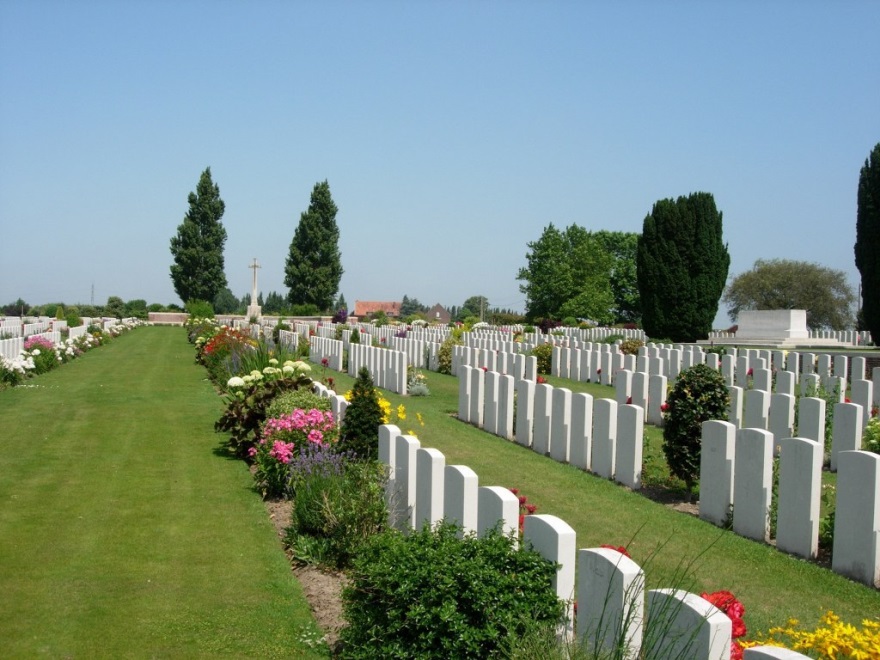 